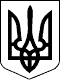      ДЕРГАЧІВСЬКА МІСЬКА РАДАВИКОНАВЧИЙ КОМІТЕТРІШЕННЯВід12 вересня  2017 року                                                                    № 201                        Про відзначення кращих за професією працівників ТОВ АВВ-100 з нагоди святкування 130-річчя з дня заснування В.І. Ломакіним  майстерні з виготовлення бджолярського інвентаря  в м.Дергачі      З метою належного відзначення пам’ятних дат , державних та обрядових свят, історичних подій, вшанування пам’яті видатних людей України, відзначення особистостей, які внесли значний внесок у розбудову рідного міста і країни в цілому, збереження традицій і звичаїв м. Дергачі, з нагоди святкування 130-річчя з заснування В.І. Ломакіним  майстерні з виготовлення бджолярського інвентаря в м.Дергачі ,на виконання Програми соціально-економічного та культурного розвитку міста Дергачі та сіл Дергачівської міської ради на 2017 рік»,  затвердженої рішенням №21 XIX сесії Дергачівської міської ради VІІ скликання від 31 лютого 2017 року, фінансування в межах реальних можливостей бюджету.,керуючись Законом України «Про місцеве самоврядування в Україні», виконавчий комітет  -ВИРІШИВ:   1.Провести 14.10.2017року  відзначення  кращих за професією працівників ТОВ  «АВВ-100» з нагоди  святкування 130-річчя з заснування В.І. Ломакіним  майстерні з бджолярського інвентаря  в м.Дергачі, згідно списку(додається).   2.Провести роботи з впорядкування вуличного показника по пров.Ломакіна   м.Дергачі.  3. Контроль за виконанням цього рішення покласти на першого заступника Дергачівського міського голови  Кисіля В.ЮВиконуюча обов’язки  міського голови, секретар ради                                                                     Бондаренко К.І   .